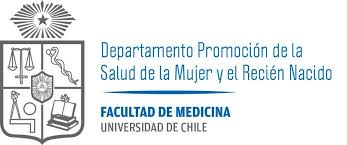 Páginas web de interés para el estudio:Clínica de Enfermería Médico Quirúrgica 2022MSD Manuals para profesionales: (https://www.msdmanuals.com/es-cl/professional ) Aquí encontrará una excelente página para conocer distintas enfermedades, procedimientos u otros, tiene versión para pacientes y para profesionales, contiene muchas imágenes, cuadros y esquemas que les puede ayudar para conocer conceptos. Está realizado por distintos profesionales de la salud que van actualizando los temas periódicamente. Favor revisar los siguientes conceptos en la página:Edema Pulmonar: https://www.msdmanuals.com/es-cl/professional/trastornos-cardiovasculares/insuficiencia-card%C3%ADaca/edema-pulmonar?query=edema%20pulmonar Embolia Pulmonar: https://www.msdmanuals.com/es-cl/professional/trastornos-pulmonares/embolia-pulmonar-ep/embolia-pulmonar-ep?query=embolia%20pulmonar Enfermedades Valvulares cardiacas: https://www.msdmanuals.com/es-cl/professional/trastornos-cardiovasculares/enfermedades-valvulares/generalidades-sobre-las-enfermedades-valvulares-card%C3%ADacas?query=Insuficiencia%20cardiaca Miocardiopatía Dilatada: https://www.msdmanuals.com/es-cl/professional/trastornos-cardiovasculares/miocardiopat%C3%ADas/miocardiopat%C3%ADa-dilatada?query=Insuficiencia%20cardiaca Trombosis venosa profunda: https://www.msdmanuals.com/es/professional/trastornos-cardiovasculares/enfermedades-de-las-venas-perif%C3%A9ricas/trombosis-venosa-profunda-tvp Ileoparalitico: https://www.msdmanuals.com/es/hogar/trastornos-gastrointestinales/urgencias-gastrointestinales/%C3%ADleo Clínica Mayo: (https://www.mayoclinic.org/es-es )Página perteneciente a la famosa clínica Mayo en Estados Unidos en donde al igual que en la página anterior se realizan resúmenes de los temas médicos, orientado a pacientes.Revisar estos temas:Tromboflebitis: https://www.mayoclinic.org/es-es/diseases-conditions/thrombophlebitis/symptoms-causes/syc-20354607#:~:text=La%20tromboflebitis%20es%20un%20proceso,m%C3%BAsculo%20(trombosis%20venosa%20profunda). También pueden buscar distintos temas en estas páginas ya que dan una versión fácil de leer y resumida de los distintos temas médicos que quieran buscar.